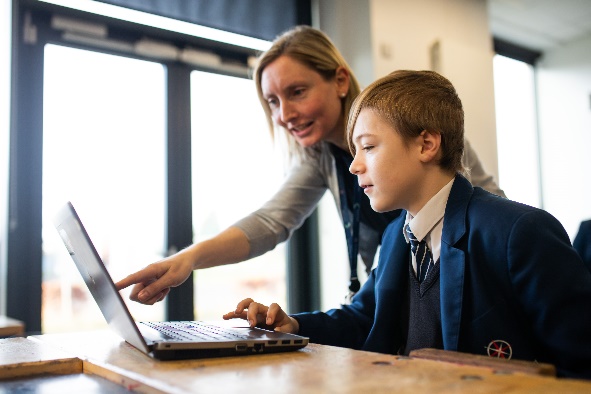 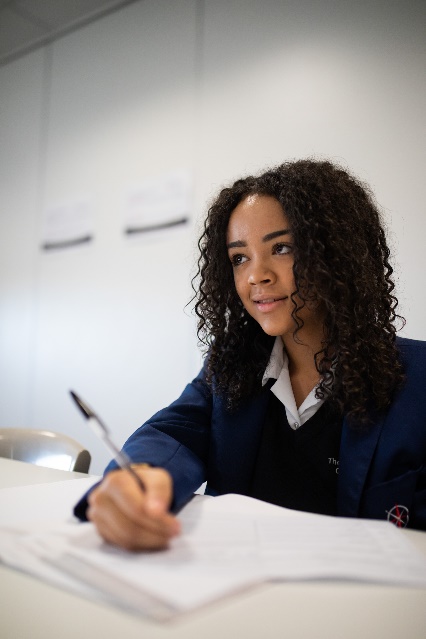 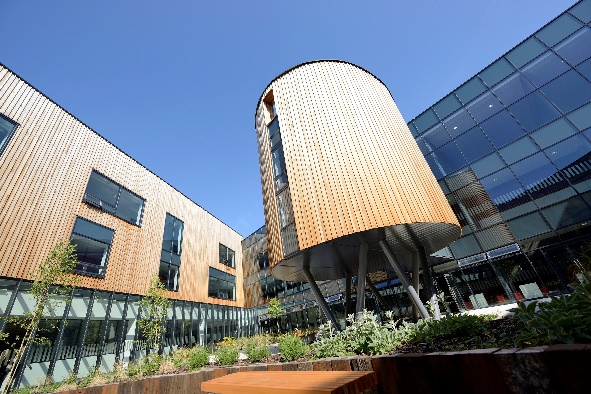 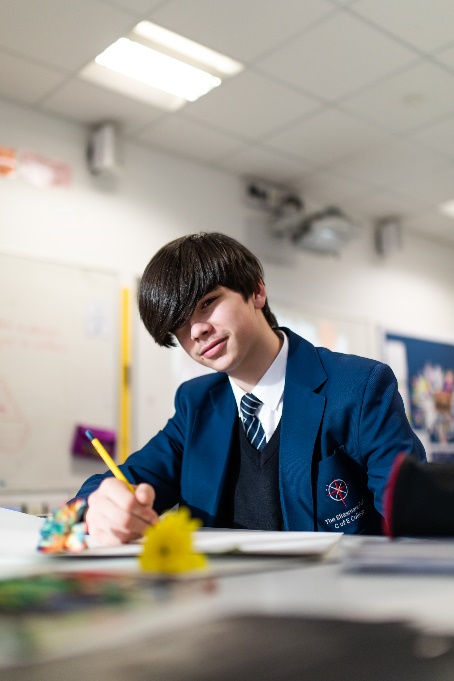 THE ELLESMERE PORT CHURCH OF ENGLAND COLLEGE164 Whitby RoadEllesmere PortCheshire CH65 6EATel: 0151 350 6000Web: www.epcollege.orgPrincipal: Mrs C GreenTEACHING ASSISTANTRequired to start as soon as possiblePermanent (35 hours per week), part-time applicant considered39 weeks per year (term time plus Inset days), 8.30am – 4.00pmGrade 4, Spinal Column Point 4 – 6 (35 hours – equating to £15,384 - £16,367)We are looking to appoint an enthusiastic, pupil-centred Teaching Assistant, to start as soon as possible, to work supporting students with autism, learning needs and visual impairments.Previous experience is desirable but not essential: we are looking for candidates who wish to work with young people and make a difference.  This would also be an excellent opportunity for a graduate thinking of entering the teaching profession.The successful candidate should hold Level 2 Literacy / Numeracy / ICT or equivalent.Our SEND Department at The Ellesmere Port Church of England College is going from strength-to-strength, working within a person-centred and solution-focused framework.  We are excited, as we move forward, to support our young people in removing barriers to learning and celebrating all success, as children in our community ‘Aspire to Be More’ and fulfil their true potential.This is an excellent opportunity for an ambitious individual to champion our College’s development, by joining us on our journey and helping to ensure our students receive a world-class education. The Ellesmere Port Church of England College is a secondary school with an ethos based on Anglican beliefs where we welcome students from all faiths and abilities.We are a part of the Frank Field Education Trust and work collaboratively with others in our FFET family, allowing our students and staff many opportunities to develop themselves.  This is embodied in the FFET vision: ‘Social Justice through Excellence in Education’ and in the College’s vision ‘‘To act justly, to love with mercy and to walk humbly with our God’.We have a modern, state of the art building, which uses new technologies to support and enrich the learning experience and curriculum. This rich combination ensures that we are able to prepare all our students for the challenges of the future.Closing date for applications: Monday 4th October 2021 at 9.30amInterviews to be held: Thursday 14th October 2021 For further information, including a job description, person specification and application form, please visit: https://epcollege.org/vacancies/Completed application forms should be emailed to:HR@epcollege.orgThe Ellesmere Port Church of England College is committed to safeguarding and promoting the welfare of children and young people.  Applicants will, therefore, be subject to stringent vetting and induction processes, including an enhanced DBS disclosure.  References will be requested prior to interview.All applicants will be considered on the basis of suitability for the post regardless of age, sex, race or disability.Social Justice through Excellence in Education